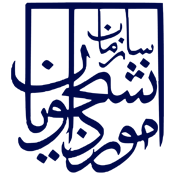 بسمه تعاليوزارت علوم، تحقيقات و فناوريسازمان امور دانشجويانشماره:تاريخ:پيوست:اينجانب                                        دانشجوي دانشگاه اراك به شماره دانشجويي متقاضي فرصت تحقيقاتي دانشگاه                                    كشور  از موارد ذيل آگاهي داشته و به رعايت آنها متعهد مي گردمبه هر دليلي تامين اعتبار (ارزي و ريالي) انجام نشود ادعايي نسبت به عدم پرداخت هزينه ها از طرف سازمان امور دانشجويان نخواهم داشت.هيچگونه تقاضايي براي تغيير كشور و تغيير نامه حمايت مالي نخواهم داشت.مدت اعتبار نامه حمايت مالي 6 ماه بوده و قابل تمديد نمي باشد، لذا درخواست تمديد نخواهم داشت.حداكثر مدت زمان جهت ارائه رواديد و خروج از كشور از زمان شروع به تحصيل 48 ماه مي باشد و در صورت عدم ارائه ويزا جهت تامين اعتبارات ارزي و ريالي مسئوليتي متوجه اداره كل بورس نمي باشد.نرخ ارز دريافتي بر اساس سامانه نيما مي باشد و هرگونه مشكل در تامين اعتبار ارزي و ريالي با توجه به محدوديت هاي كشور ايجاد حق براي اينجانب نمي كند.امضا و اثر انگشت دانشجوتاريخاينجانب                                        دانشجوي دانشگاه اراك به شماره دانشجويي متقاضي فرصت تحقيقاتي دانشگاه                                    كشور  از موارد ذيل آگاهي داشته و به رعايت آنها متعهد مي گردمبه هر دليلي تامين اعتبار (ارزي و ريالي) انجام نشود ادعايي نسبت به عدم پرداخت هزينه ها از طرف سازمان امور دانشجويان نخواهم داشت.هيچگونه تقاضايي براي تغيير كشور و تغيير نامه حمايت مالي نخواهم داشت.مدت اعتبار نامه حمايت مالي 6 ماه بوده و قابل تمديد نمي باشد، لذا درخواست تمديد نخواهم داشت.حداكثر مدت زمان جهت ارائه رواديد و خروج از كشور از زمان شروع به تحصيل 48 ماه مي باشد و در صورت عدم ارائه ويزا جهت تامين اعتبارات ارزي و ريالي مسئوليتي متوجه اداره كل بورس نمي باشد.نرخ ارز دريافتي بر اساس سامانه نيما مي باشد و هرگونه مشكل در تامين اعتبار ارزي و ريالي با توجه به محدوديت هاي كشور ايجاد حق براي اينجانب نمي كند.امضا و اثر انگشت دانشجوتاريخنشاني: تهران، ميدان فردوسي، خيابان انقلاب اسلامي، خيابان شهيد موسوي (فرصت جنوبي)، پلاك 27كد پستي:                 4724- 15819صندوق پستي:           1117-15815تلفن:                       9-96664000وب سايت:     www.saorg.irپست الكترونيك:info@saorg.irاينجانب                                        دانشجوي دانشگاه اراك به شماره دانشجويي متقاضي فرصت تحقيقاتي دانشگاه                                    كشور  از موارد ذيل آگاهي داشته و به رعايت آنها متعهد مي گردمبه هر دليلي تامين اعتبار (ارزي و ريالي) انجام نشود ادعايي نسبت به عدم پرداخت هزينه ها از طرف سازمان امور دانشجويان نخواهم داشت.هيچگونه تقاضايي براي تغيير كشور و تغيير نامه حمايت مالي نخواهم داشت.مدت اعتبار نامه حمايت مالي 6 ماه بوده و قابل تمديد نمي باشد، لذا درخواست تمديد نخواهم داشت.حداكثر مدت زمان جهت ارائه رواديد و خروج از كشور از زمان شروع به تحصيل 48 ماه مي باشد و در صورت عدم ارائه ويزا جهت تامين اعتبارات ارزي و ريالي مسئوليتي متوجه اداره كل بورس نمي باشد.نرخ ارز دريافتي بر اساس سامانه نيما مي باشد و هرگونه مشكل در تامين اعتبار ارزي و ريالي با توجه به محدوديت هاي كشور ايجاد حق براي اينجانب نمي كند.امضا و اثر انگشت دانشجوتاريخاينجانب                                        دانشجوي دانشگاه اراك به شماره دانشجويي متقاضي فرصت تحقيقاتي دانشگاه                                    كشور  از موارد ذيل آگاهي داشته و به رعايت آنها متعهد مي گردمبه هر دليلي تامين اعتبار (ارزي و ريالي) انجام نشود ادعايي نسبت به عدم پرداخت هزينه ها از طرف سازمان امور دانشجويان نخواهم داشت.هيچگونه تقاضايي براي تغيير كشور و تغيير نامه حمايت مالي نخواهم داشت.مدت اعتبار نامه حمايت مالي 6 ماه بوده و قابل تمديد نمي باشد، لذا درخواست تمديد نخواهم داشت.حداكثر مدت زمان جهت ارائه رواديد و خروج از كشور از زمان شروع به تحصيل 48 ماه مي باشد و در صورت عدم ارائه ويزا جهت تامين اعتبارات ارزي و ريالي مسئوليتي متوجه اداره كل بورس نمي باشد.نرخ ارز دريافتي بر اساس سامانه نيما مي باشد و هرگونه مشكل در تامين اعتبار ارزي و ريالي با توجه به محدوديت هاي كشور ايجاد حق براي اينجانب نمي كند.امضا و اثر انگشت دانشجوتاريخ